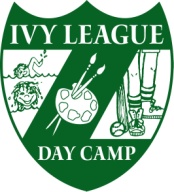 	             		         Returning Staff FormPlease return by November 1, 2020_____ I would like to be considered for a position._____ I am unsure at this time.  I realize that this delay may unfortunately mean my position             will be filled.  I would like to be considered for a different position.                       ____ Yes       ____NoIf yes, indicate which position. _________________________________________I would like to recommend for a camp position:Name  	Address 	Phone #  	Age or school grade   	Position, if known  	       Name __________________________   Date ______________                 (please print)Phone Number ______________________      Email ________________________________@__________________________